Муниципальное автономное дошкольное образовательное учреждениег. Хабаровска  «Детский сад компенсирующего вида № 156»Использование технологий Базарного В. Ф.  в работе с детьми  с нарушениями зрениягруппа «Радуга»                                            Подготовила:                                                                            Кисляк Т.З                                                     Воспитатель Базарный  Владимир Филиппович 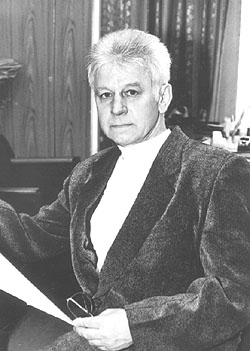  Почётный работник общего образования Российской Федерации.российский учёный, врач, педагог-новатор, руководитель Научно-внедренческой лаборатории физиолого-здравоохранительных проблем образования Администрации Московской области, доктор медицинских наук, действительный член Академии творческой педагогики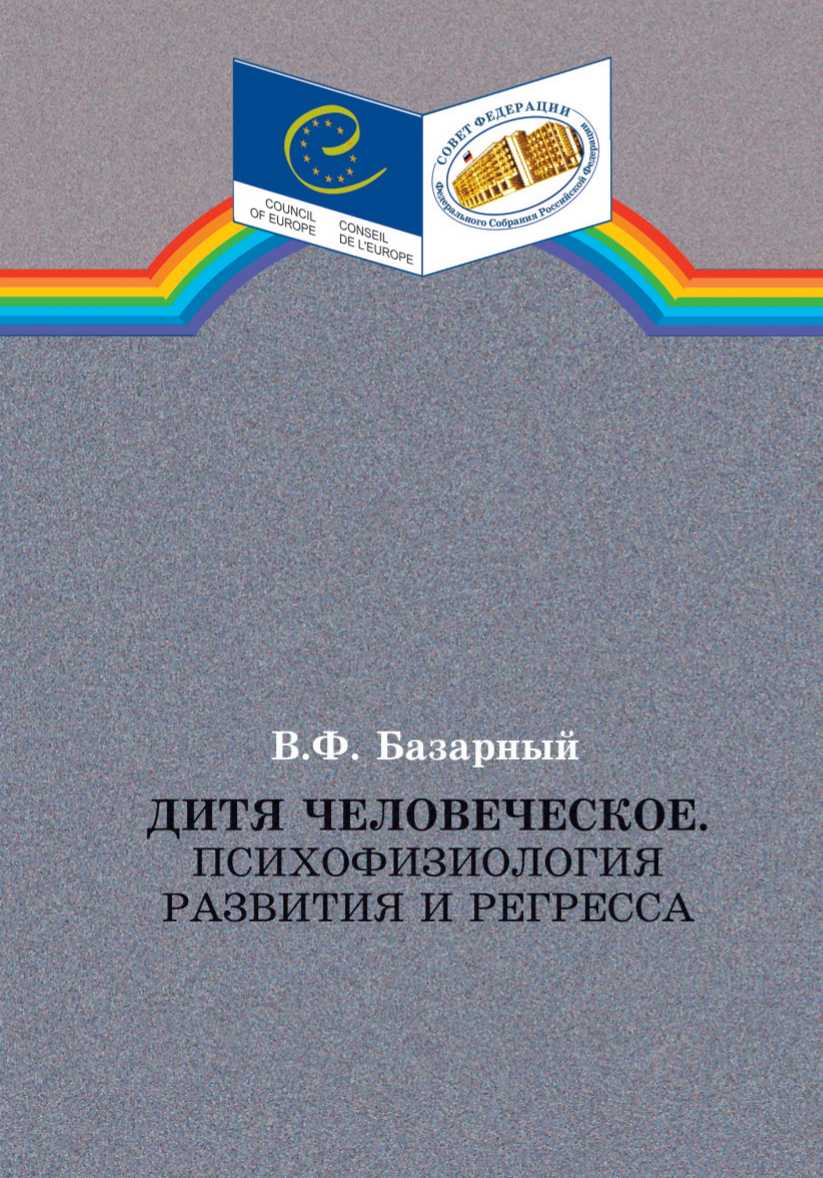 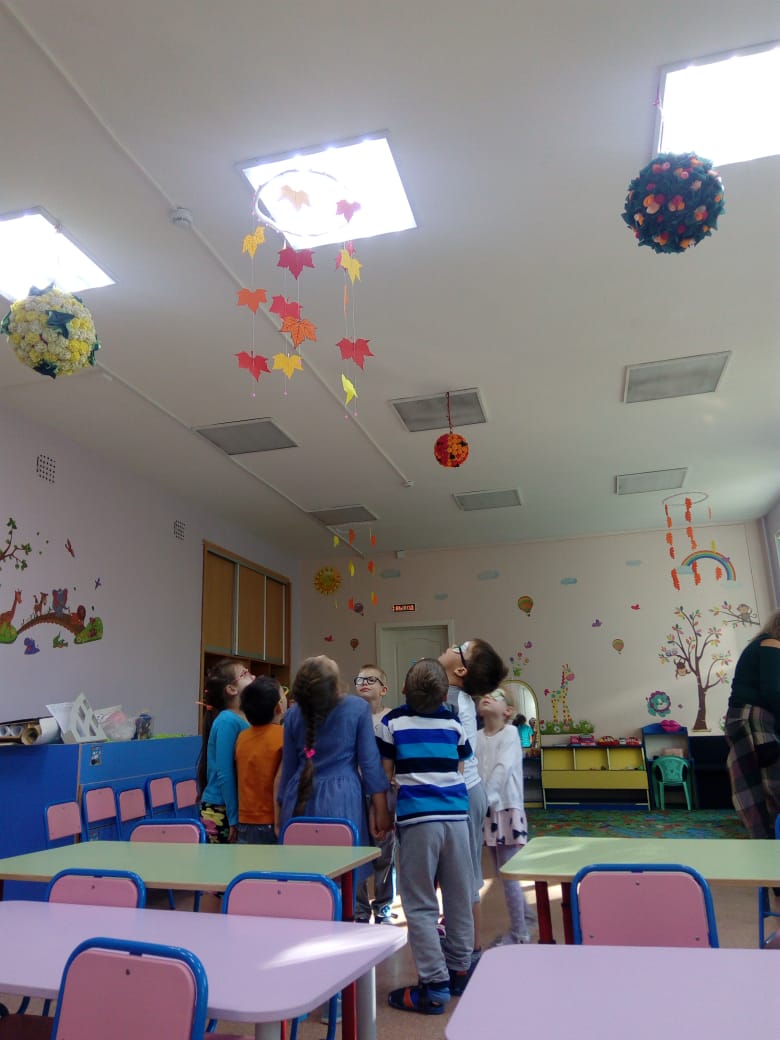 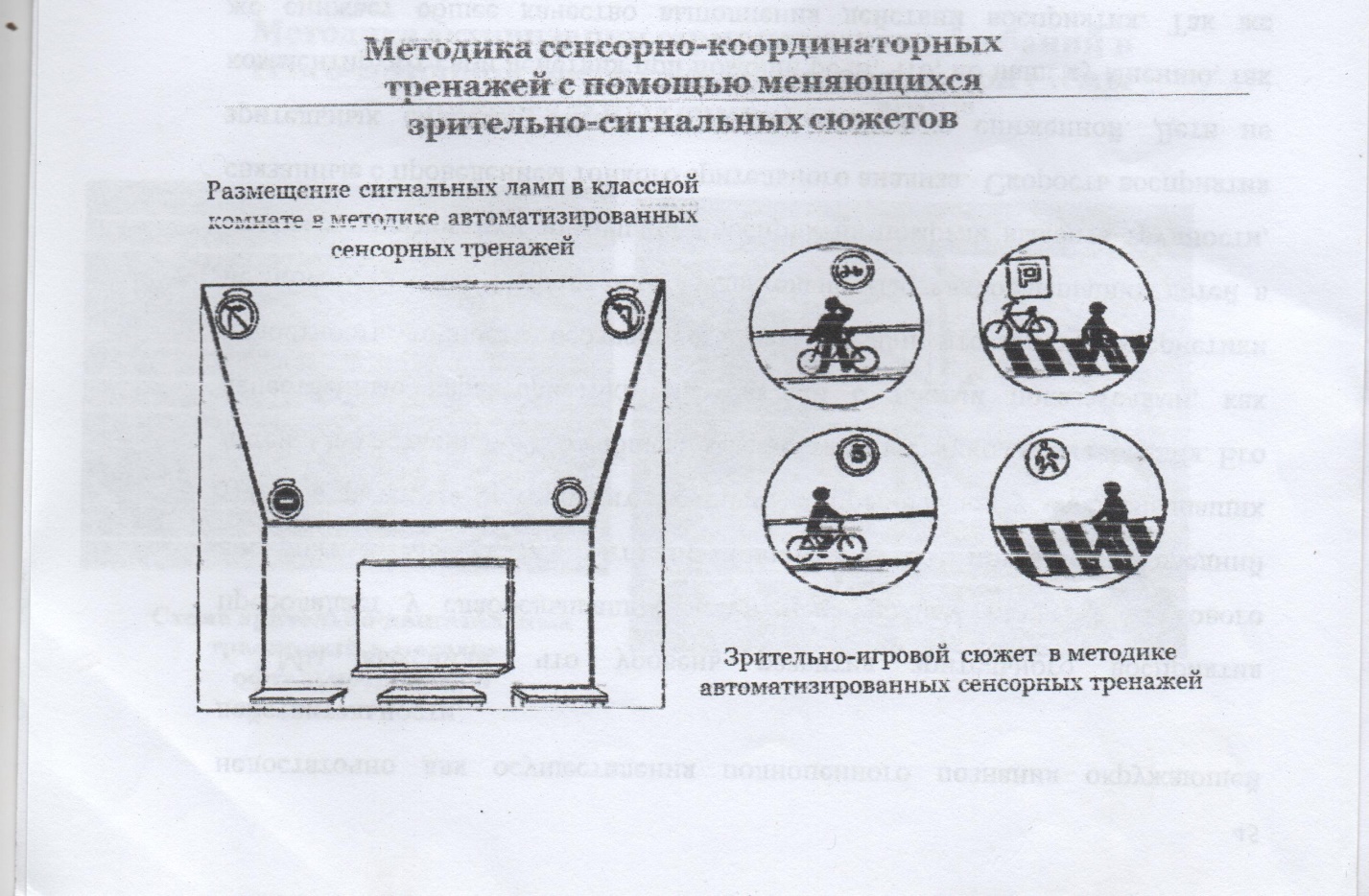 Упражнение с сигнальными метками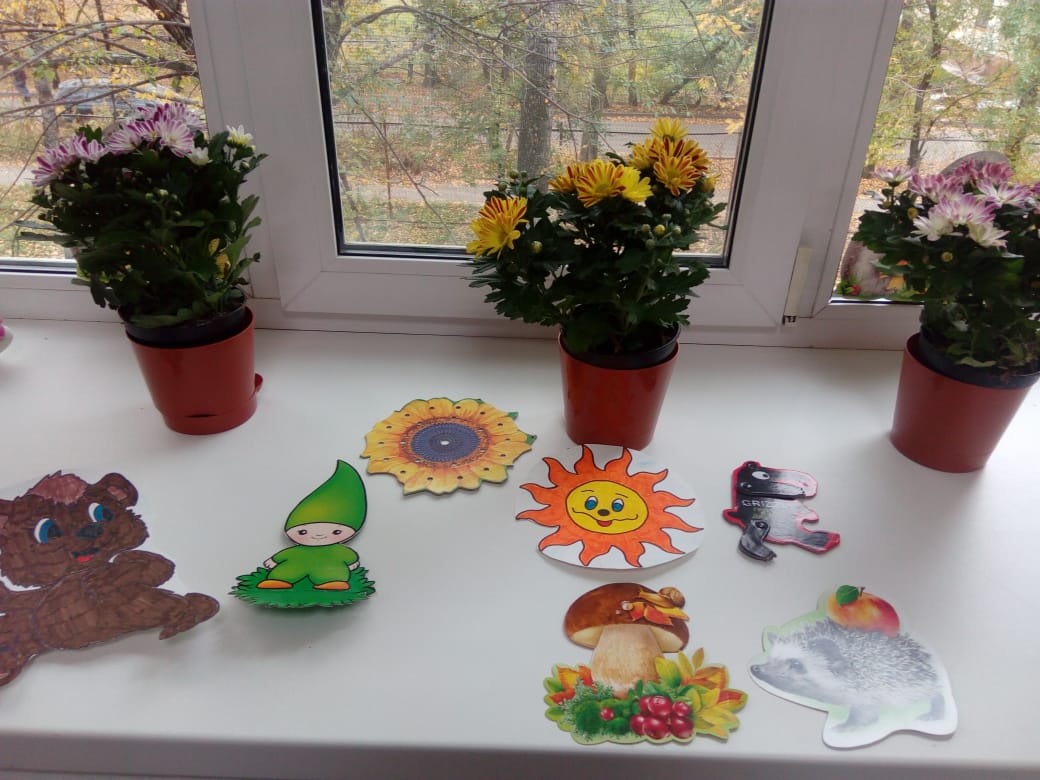 Стимульный материал для зрительного поиска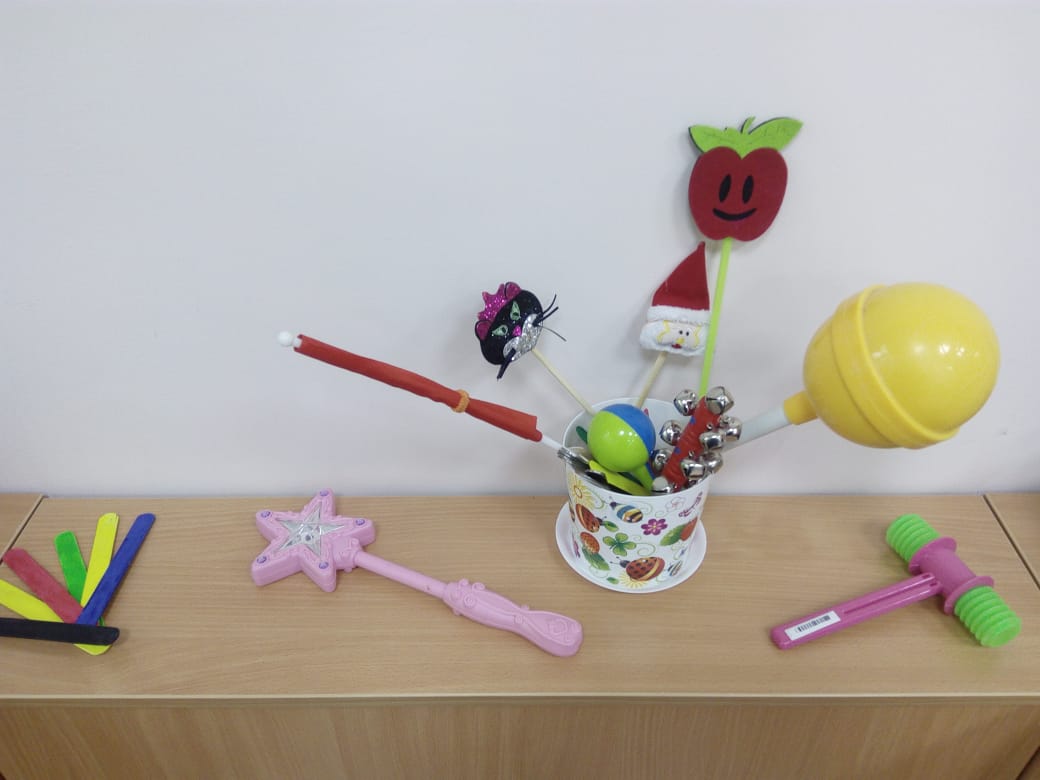 Методика активизации гармонических колебаний в сенсо-моторой сфере с помощью идеальной схемы универсальных символов – «СУС»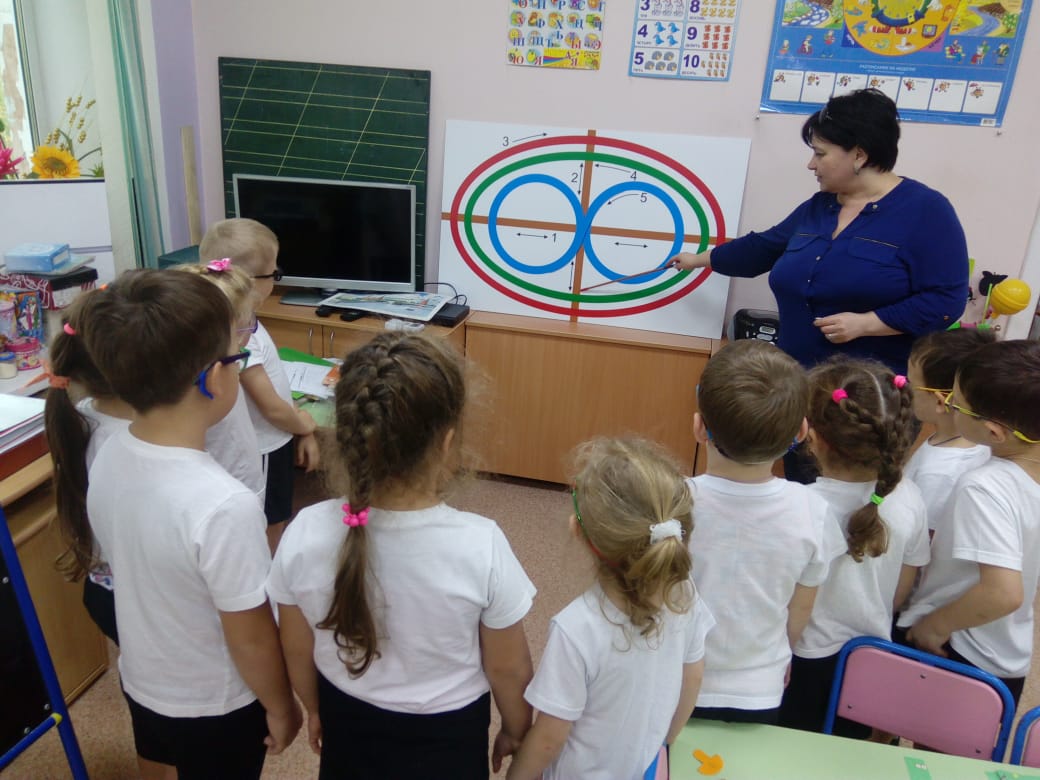 Схема зрительно-двигательных траекторий в методике офтальмотренажейМетодика зрительно-координаторных тренажей 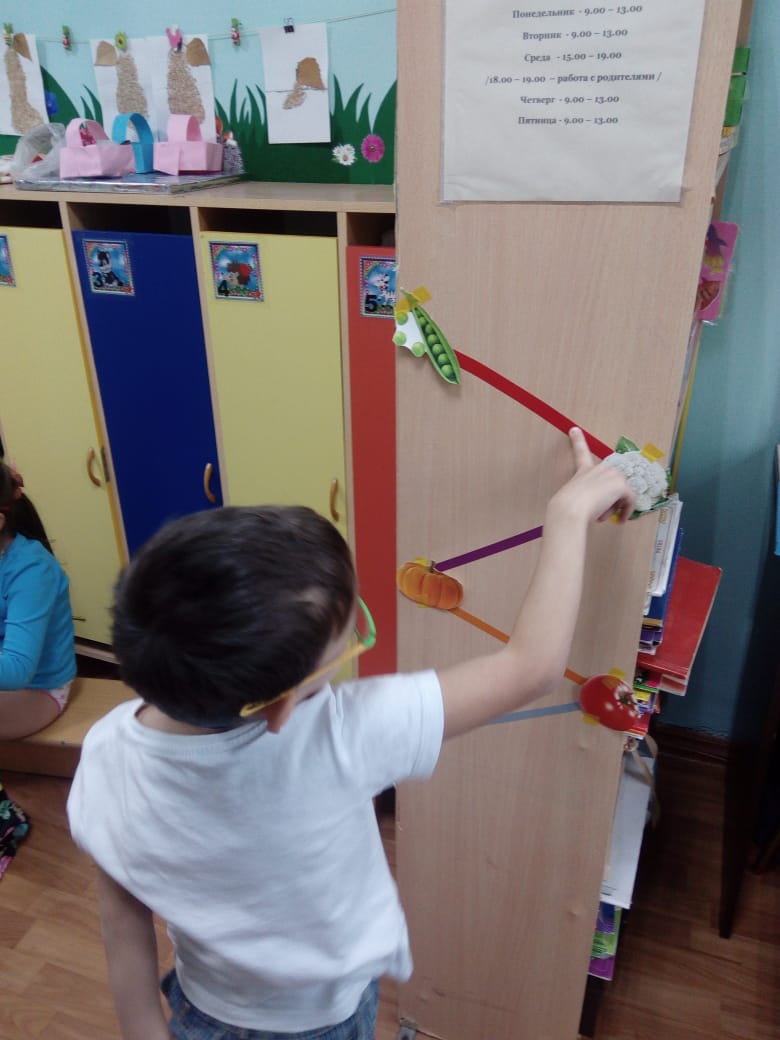 Упражнения заключаются в прослеживании глазами по траектории в позе свободного стояния и базируются на зрительно- поисковых стимулах. При этом возможно сочетание движений глазами,  головой, туловищем.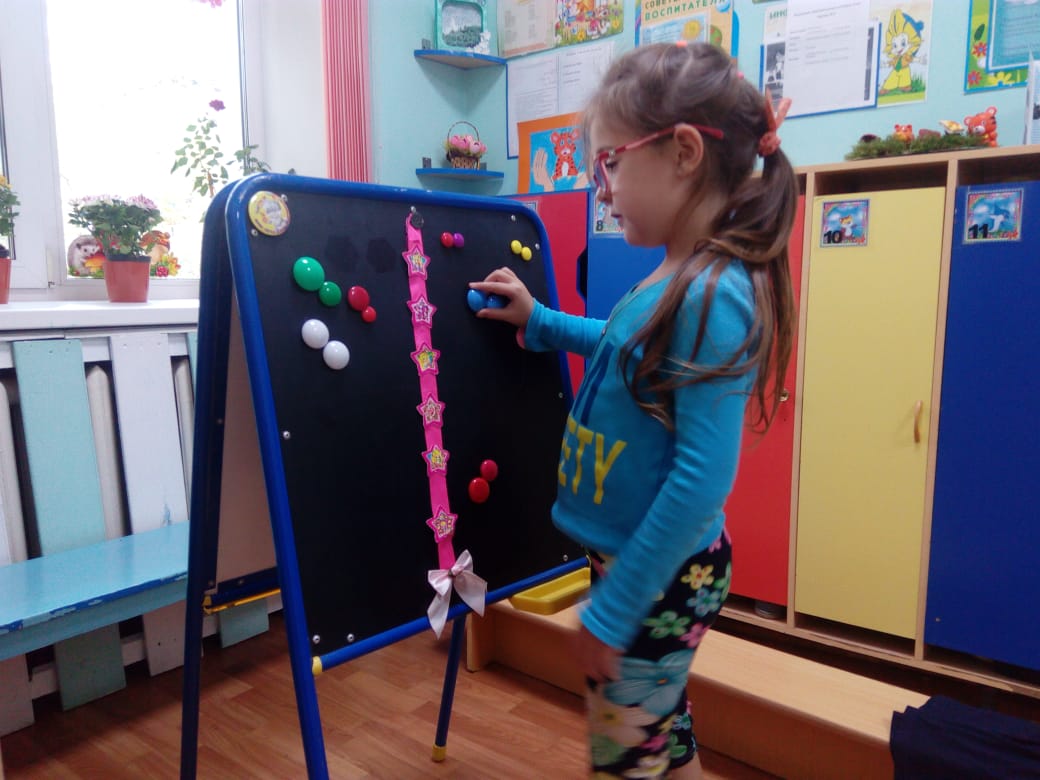 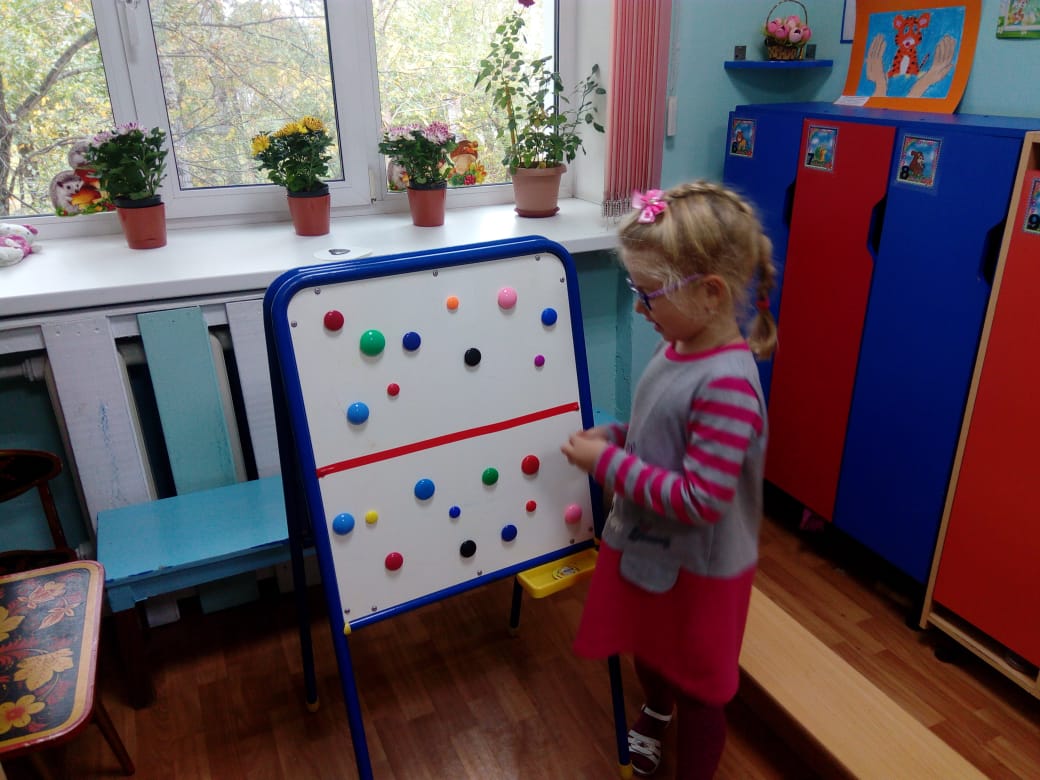 Сенсорно-дидактические кресты представляют собой приспособление для крепления наглядного материалаДидактический материал подвешивается к потолку на сен, чем обеспечиваются колебательные движения наглядности, что создает повышенную эффективность зрительного восприятия.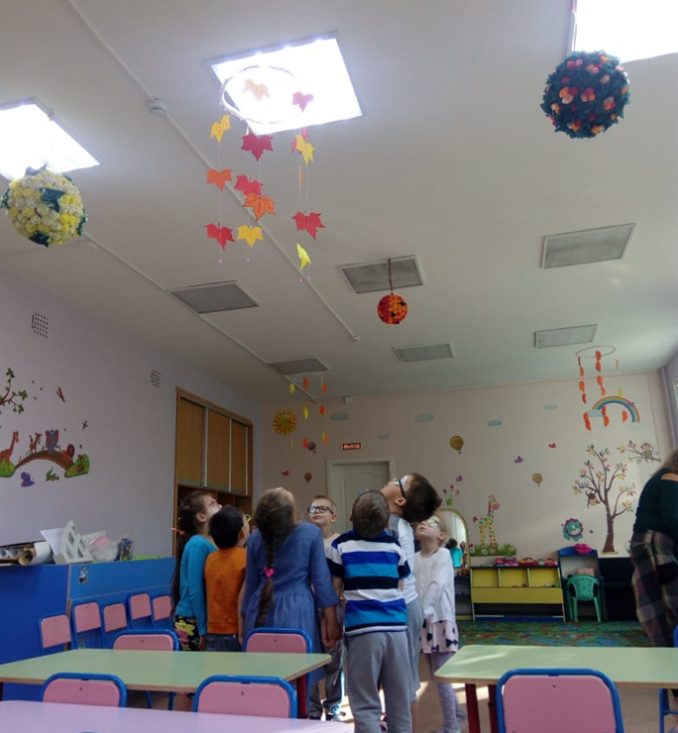 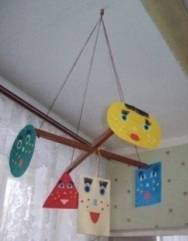 Повышение активности детей, в т.ч. общей и зрительной ручной координации с помощью построения занятий в режиме динамической позы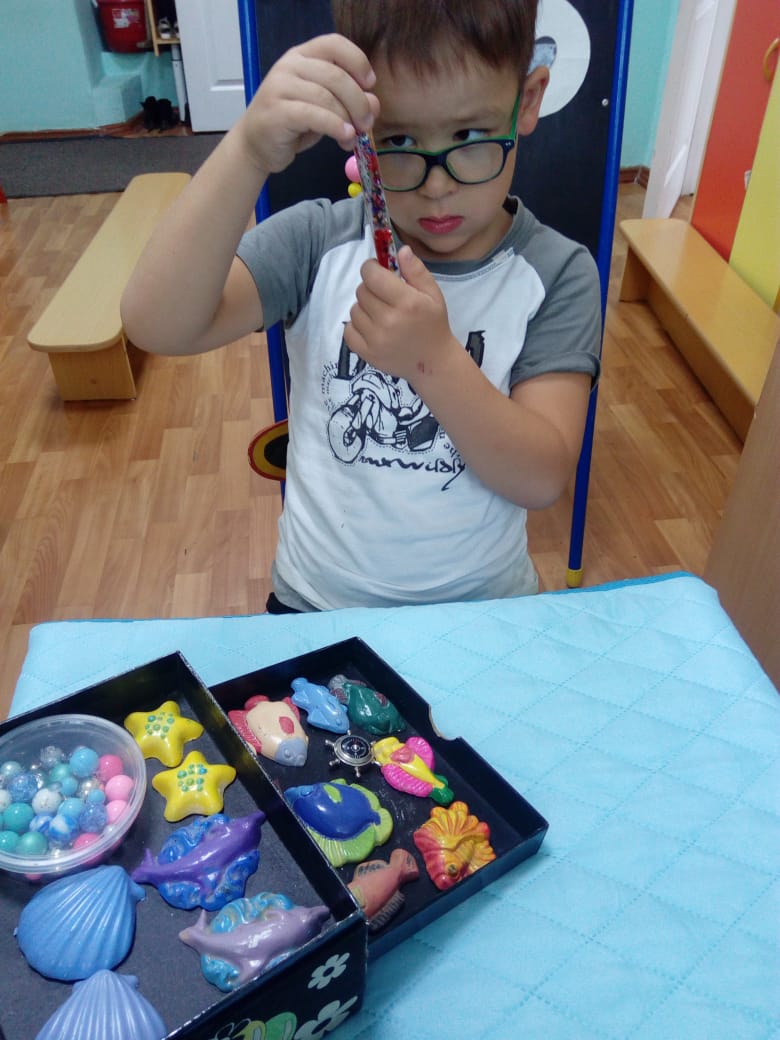 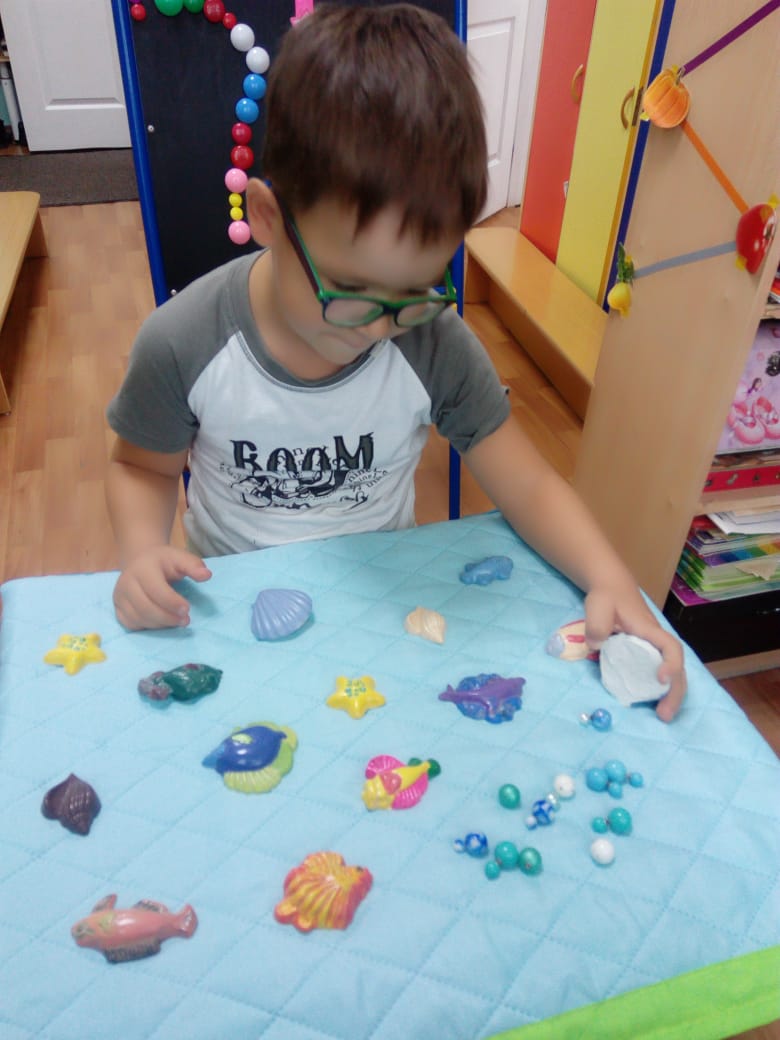 Лексическая тема: «Рыбы»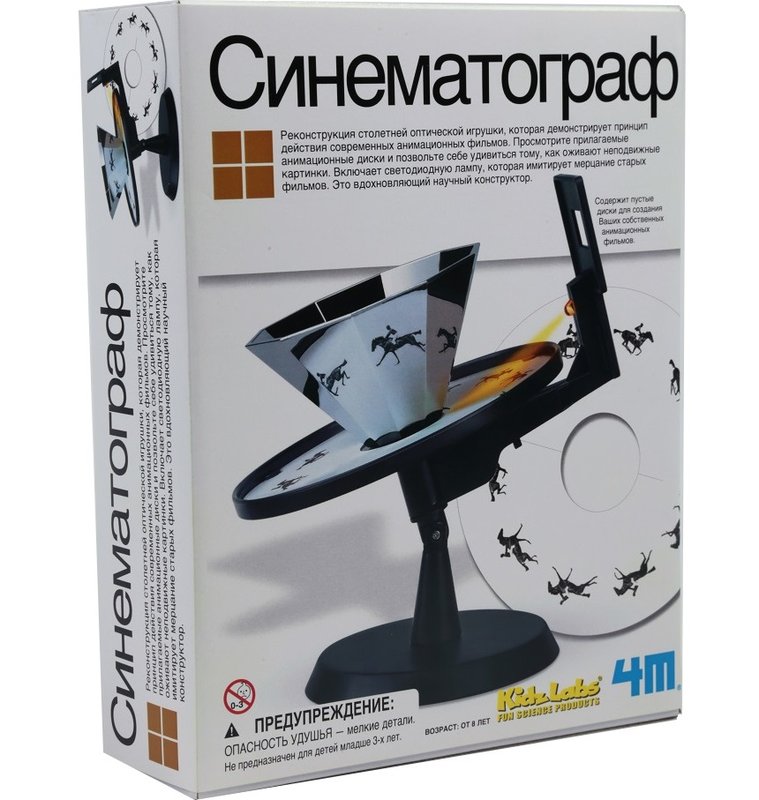 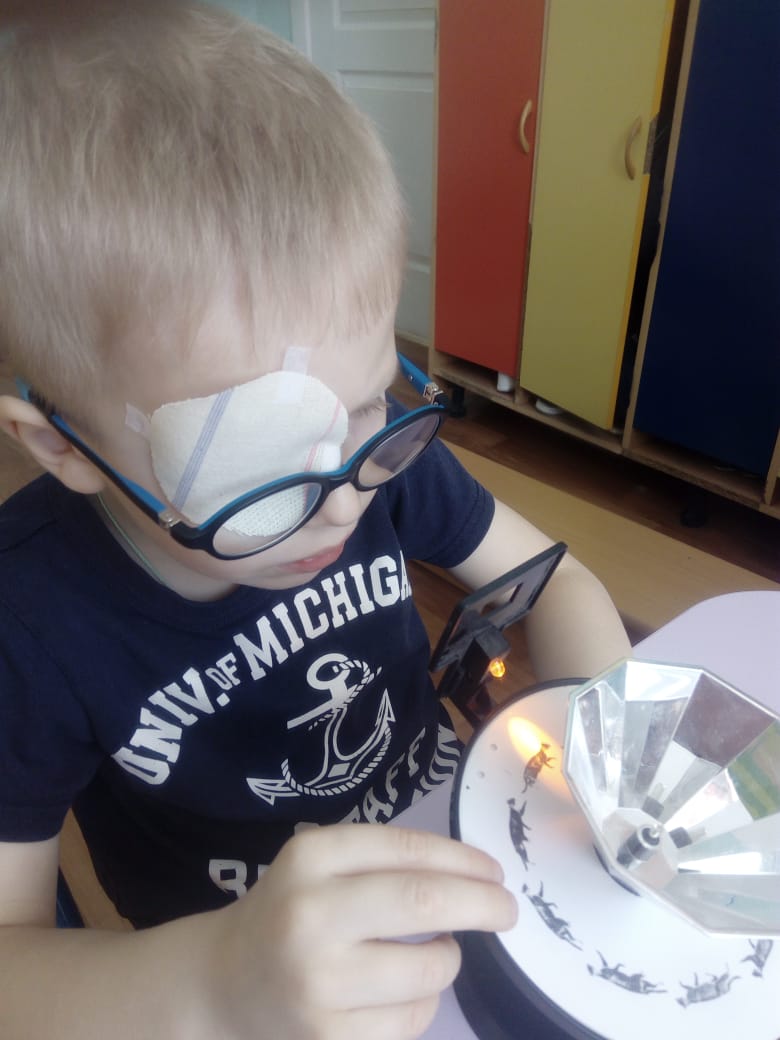 «Синематограф»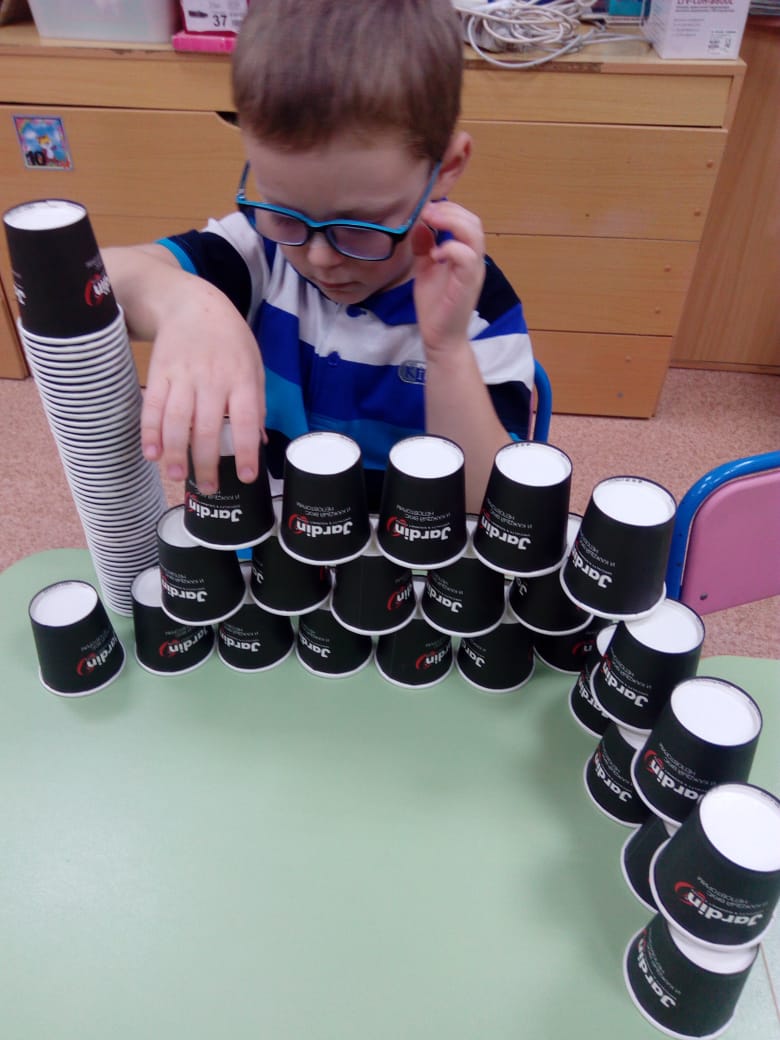 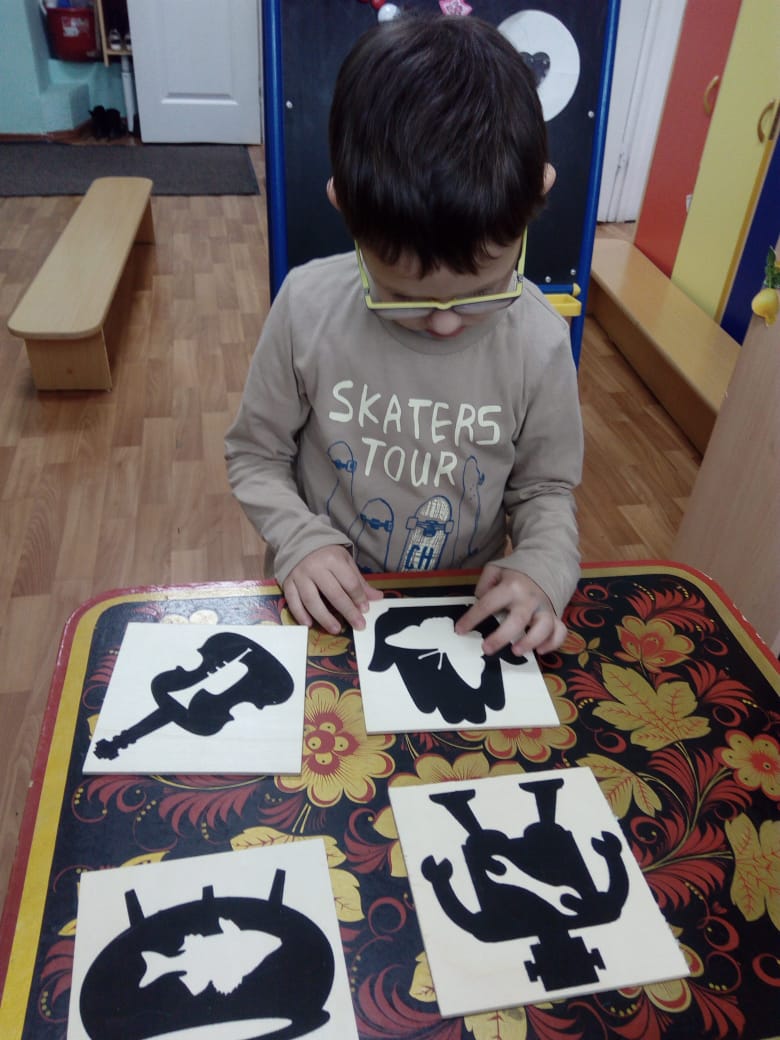 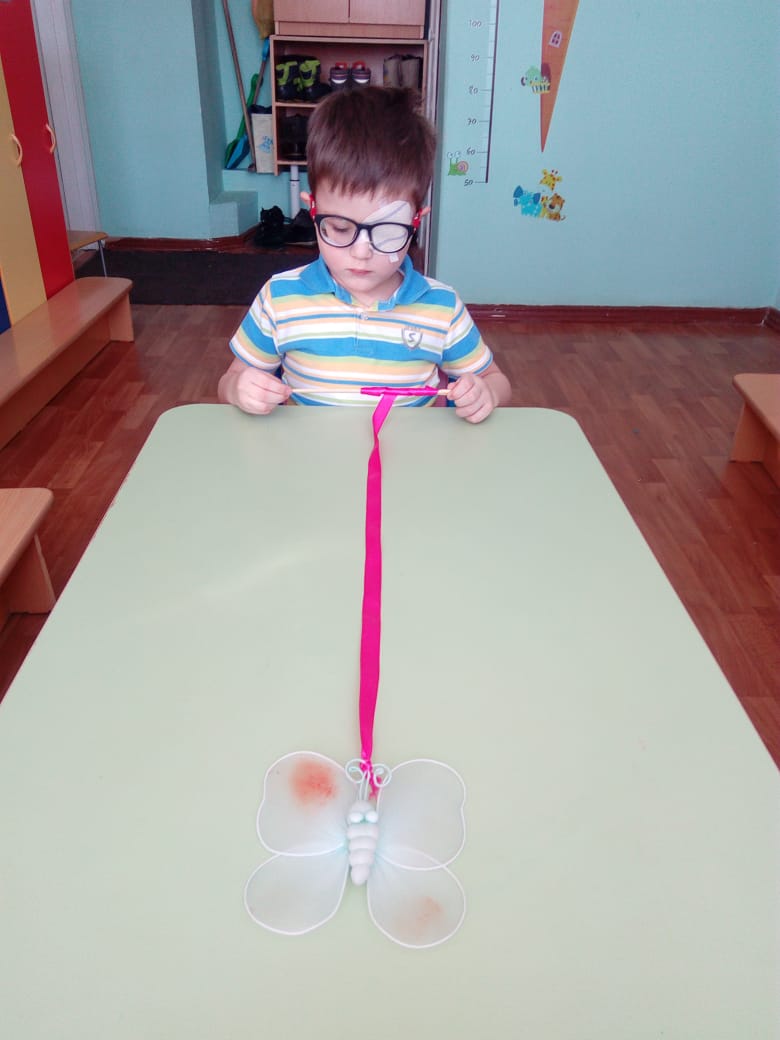 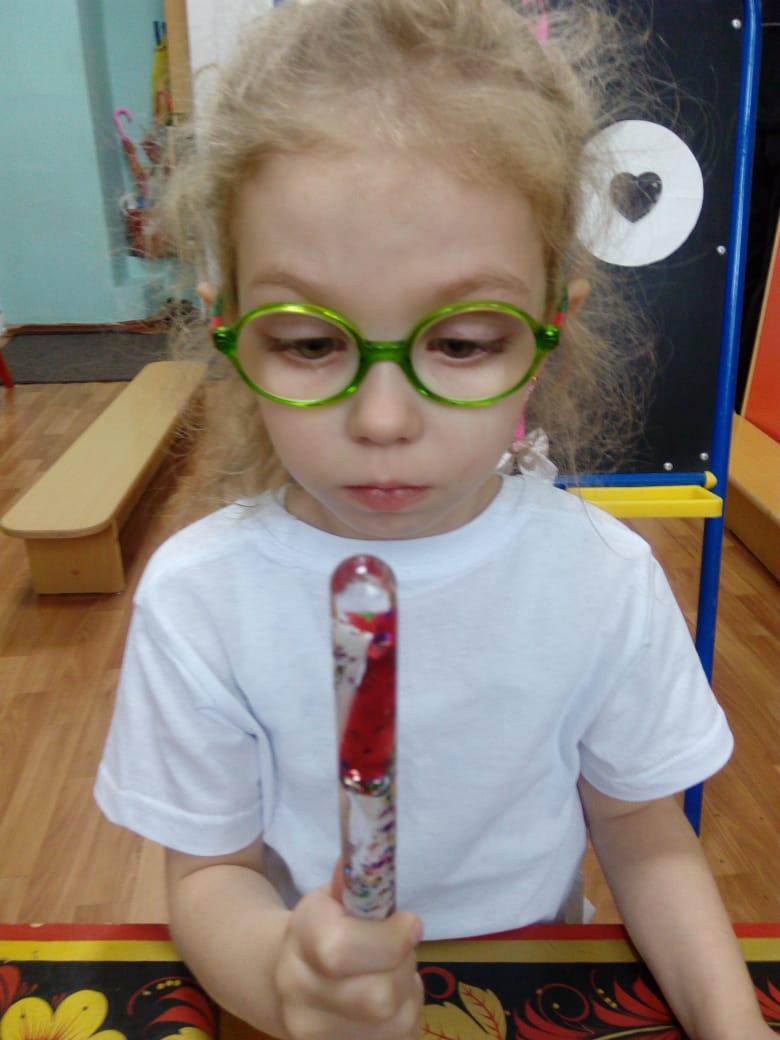 Развитие зрительного восприятия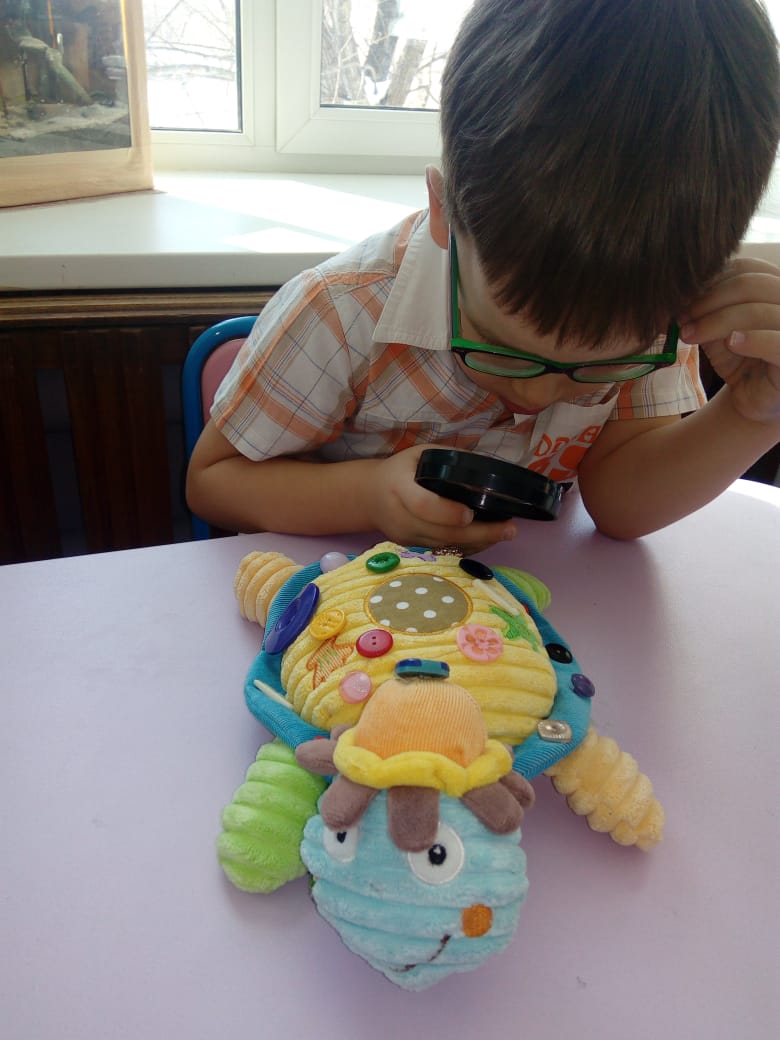 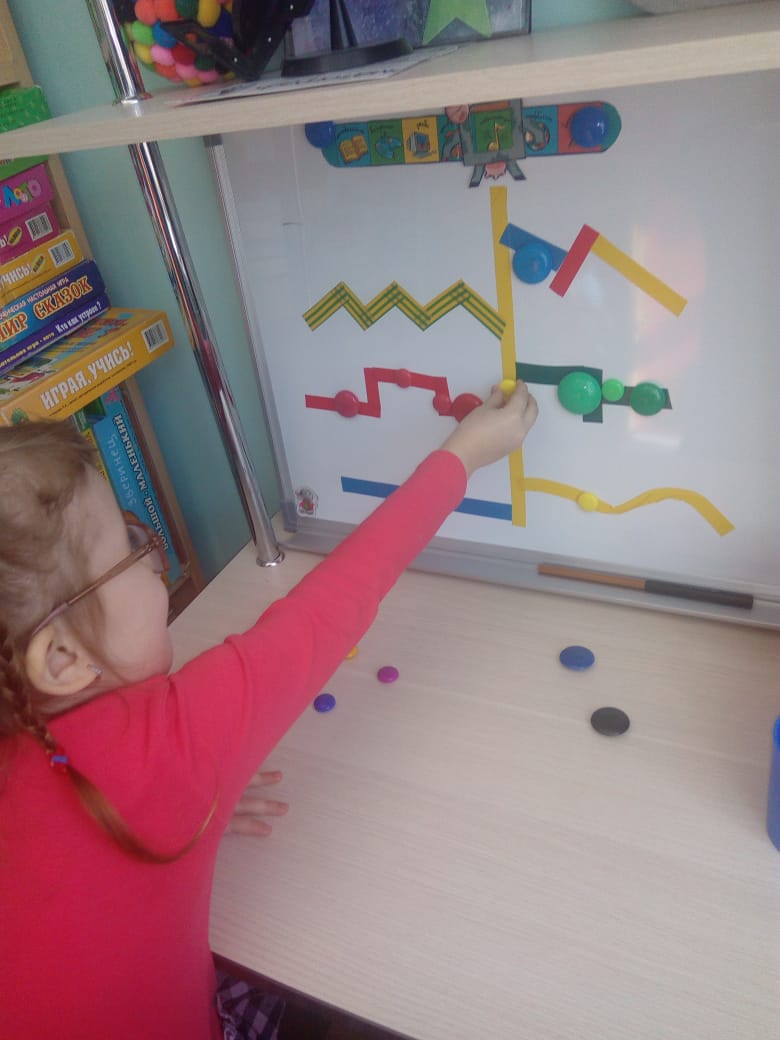 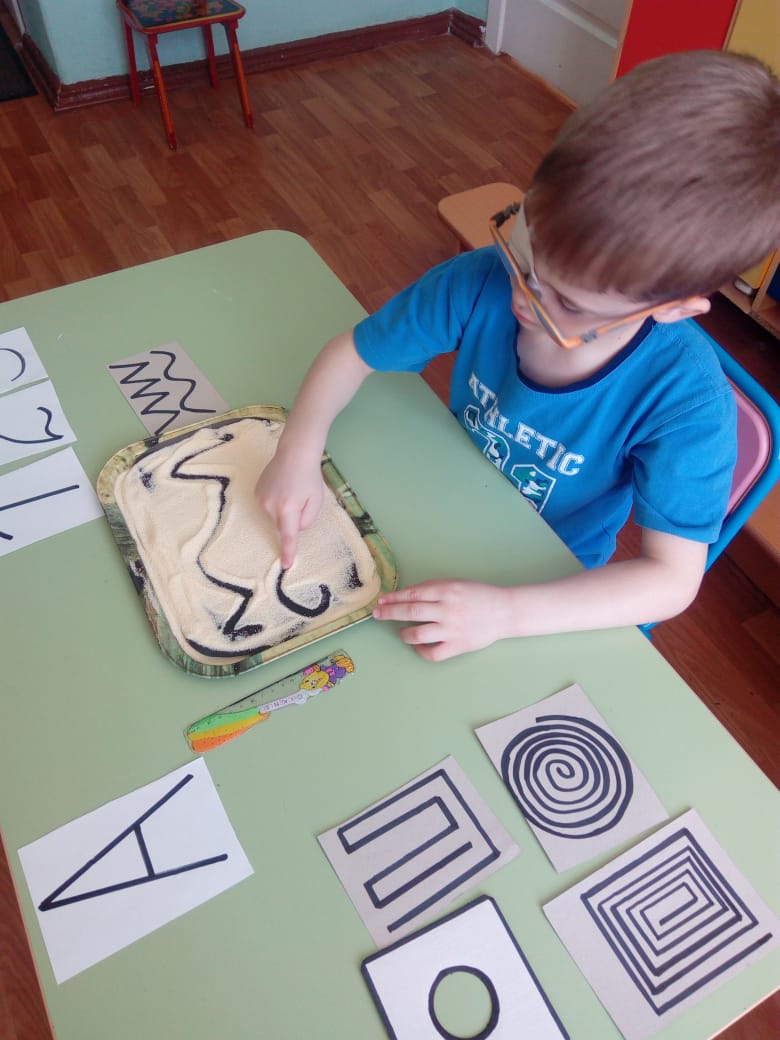 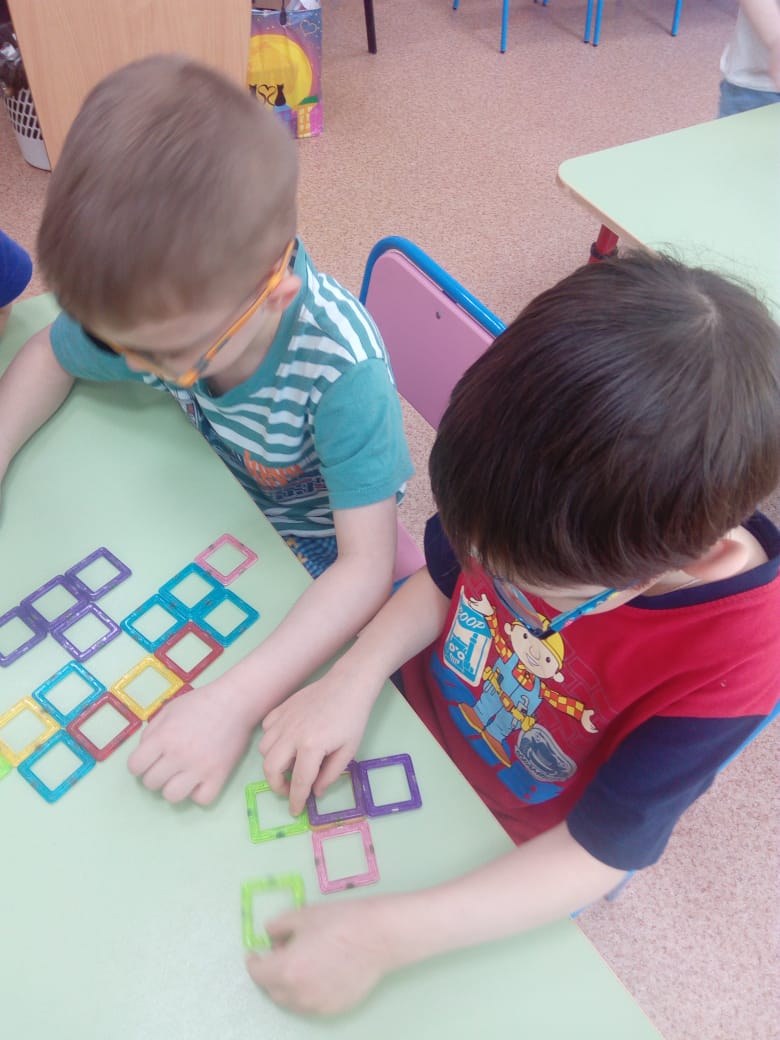 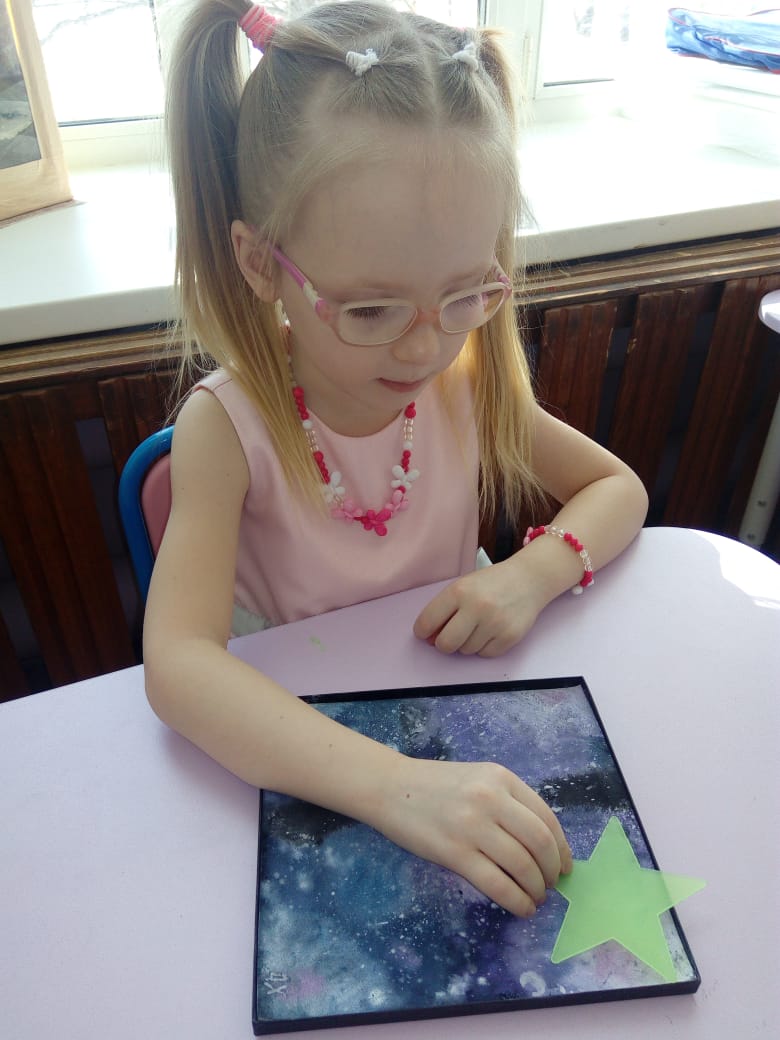 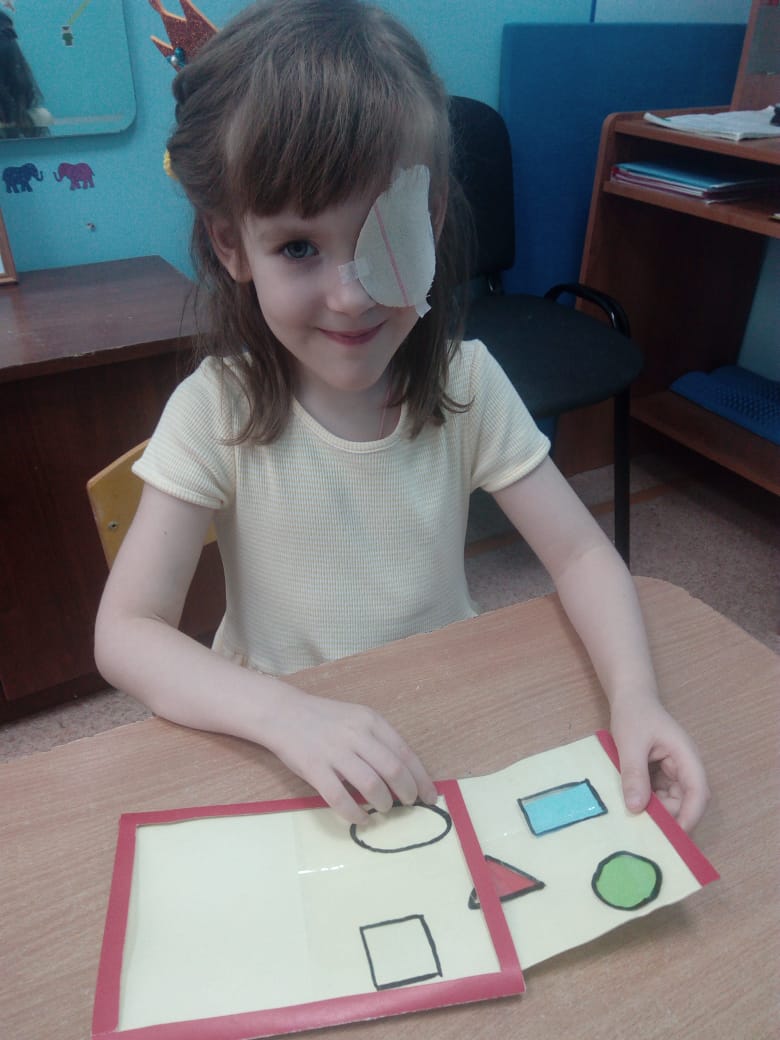 